Удмуртский государственный университет
приглашает студентов и преподавателей партнерских университетов наОТКРЫТУЮ ОНЛАЙН ЛЕКЦИЮ«Маркетинг: продвижение товаров и услуг»23 апреля 2024 г.12.00 – 13.30 (московское время).Лектор: Яна Станиславовна Васильева, старший преподаватель кафедры управления социально-экономическими системами, институт экономики и управления УдГУ.Аннотация: По определению американского ученого Ф. Котлера, маркетинг – вид человеческой деятельности, направленный на удовлетворение нужд и потребностей посредством обмена. Чтобы удовлетворить потребителей, необходимо проанализировать ситуацию на рынке, что происходит со спросом на различные товары или услуги. Для каждого типа спроса соответствует свой тип маркетинга. На лекции мы рассмотрим каждый вид, какие инструменты применяются в каждой ситуации в теории и на актуальных примерах из мировой практики. 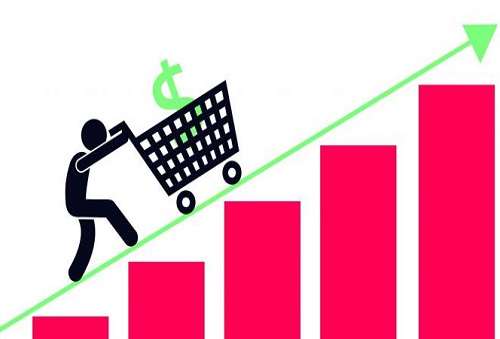 Ссылка для подключения к конференции Мираполис в браузере: https://b84931.vr.mirapolis.ru/mira/miravr/2676947540 При подключении просьба указать организацию. 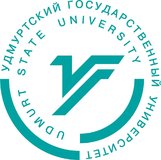 К 300-летию со дня основания Российской академии наук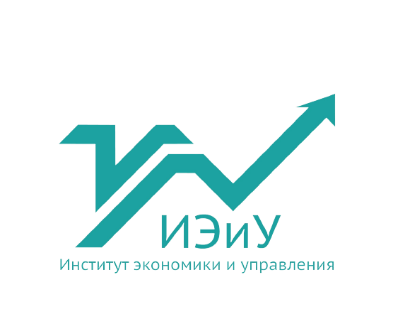 